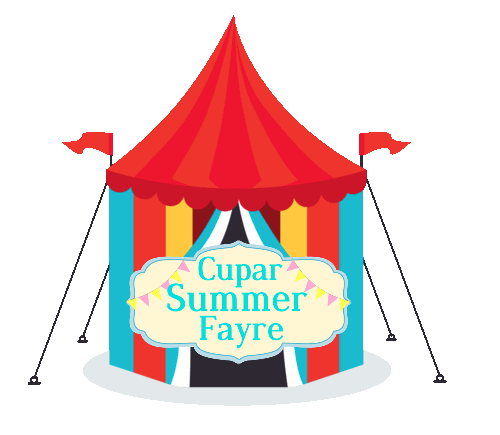 CUPAR SUMMER FAYRE PLOT/STALL BOOKING FORMI would like to book a plot at Cupar Summer Fayre 2017 @ £25 Please provide a brief description of what you will be selling/displaying:……………………………………………………………………………………………………………………………………………………………………………………………………………………………………………………Please detail any electrical equipment you will be using and confirm that you hold a valid PAT certificate for it. NB Cupar Summer Fayre cannot provide any equipment required for use on plots……………………………………………………………………………………………………….... ………………………………………………………………………………………………………………………….Cheques should be made payable to Cupar Summer Fayre.Please return your completed form and payment to:                                                                 Holly Clark, 20 Kirkgate, Cupar KY155ALAny queries please contact Holly on 07840817668Name of organisationContact NameAddressTelephone numberEmail address